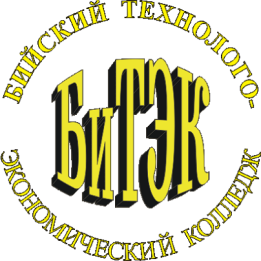 Автономная некоммерческая профессиональная образовательная организация«Бийский технолого-экономический колледж»Рабочая программа учебной дисциплиныОП. 11Экономика организацииДля специальности 40.02.01. «Право и организация социального обеспечения»Бийск 2021 г.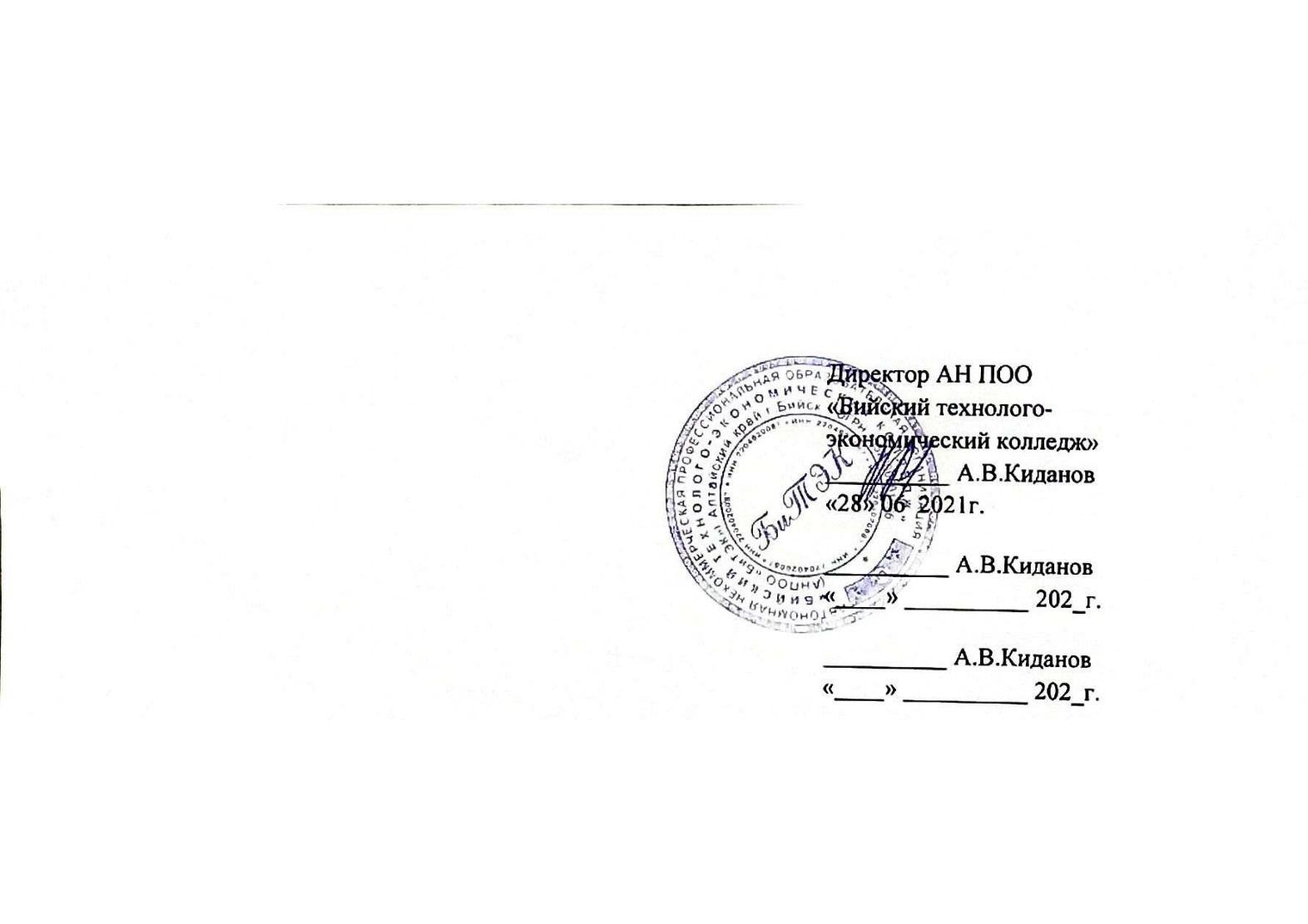 Рабочая программа дисциплины ОП. 11Экономика организации соответствует федеральному государственному образовательному стандарту в части требований к результатам освоения основной образовательной программы базовой подготовки в предметной области  Экономика организации специальности 40.02.01. «Право и организация социального обеспечения».Организация – разработчик: Автономная некоммерческая профессиональная образовательная организация «Бийский технолого-экономический колледж».Разработчик: Кислова Н.В. преподаватель АН ПОО «Бийский технолого-экономический колледж».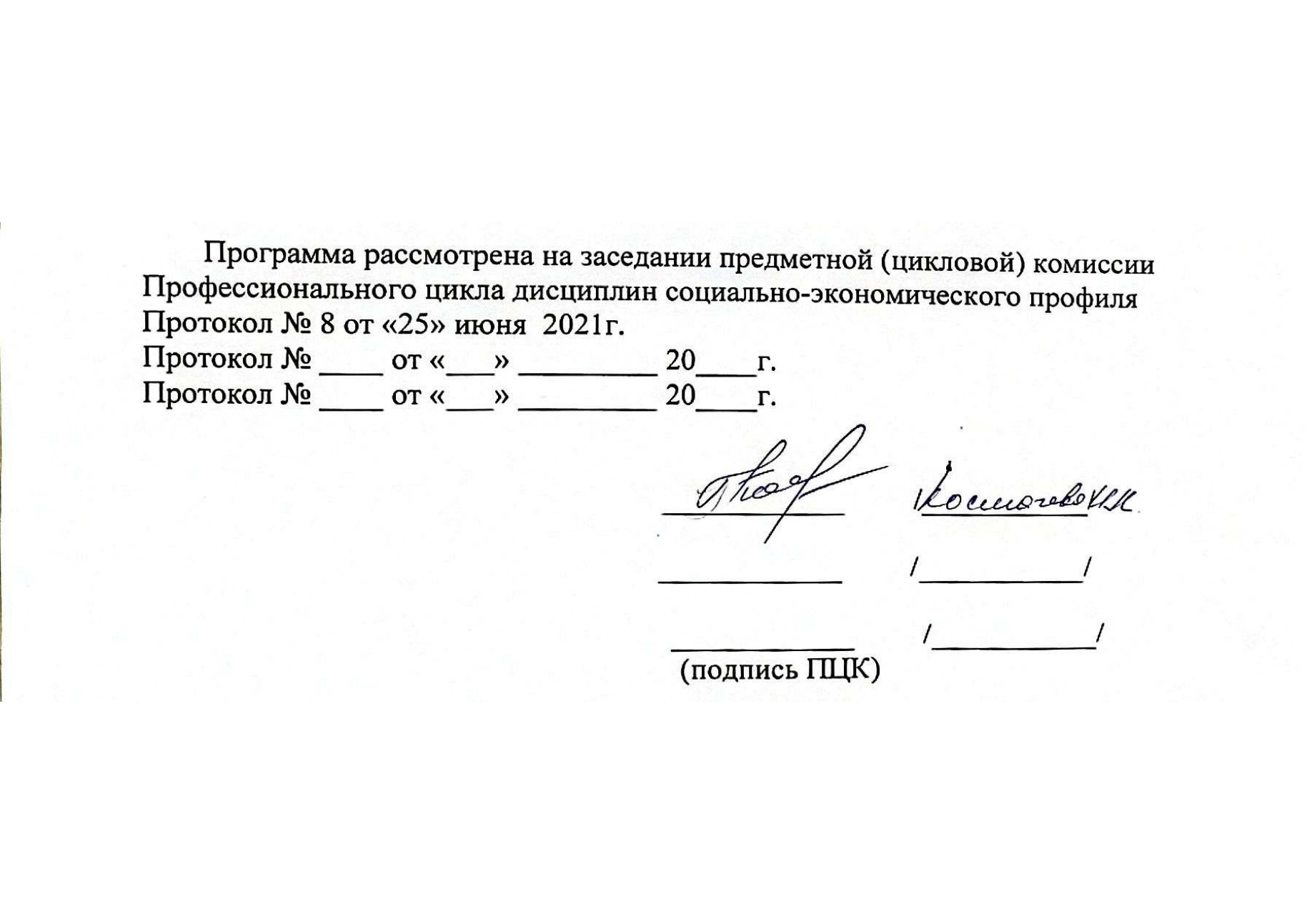 СОДЕРЖАНИЕПАСПОРТ РАБОЧЕЙ ПРОГРАММЫ  УЧЕБНОЙ ДИСЦИПЛИНЫ «ОП.11 ЭКОНОМИКА ОРГАНИЗАЦИИ»1.1. Область применения рабочей программа Рабочая  программа  учебной  дисциплины  ОП.11 Экономика организации» является  частью  основной профессиональной  образовательной  программы  в  соответствии  с  ФГОС  по специальности СПО 40.02.01 Право и организация социального обеспечения, среднего профессионального образования (базовая подготовка). Рабочая  программа  учебной  дисциплины  может  быть  использована  в дополнительном профессиональном образовании (повышение квалификации и  профессиональная  переподготовка  на  базе  среднего  профессионального образования по основным образовательным программам колледжа).1.2. Место дисциплины в структуре основной профессиональной образовательной программы: Учебная дисциплина ОП.11. Экономика организации является частью основной профессиональной образовательной программы и относится к общепрофессиональным дисциплинам профессионального цикла.1.3. Цели и задачи дисциплины – требования к результатам освоения дисциплины:В результате освоения учебной дисциплины обучающийся должен уметь: –  рассчитывать  основные  технико-экономические  показатели деятельности организации в соответствии с принятой методологией; –  оценивать  эффективность  использования  основных  ресурсов организации; знать: ­  правовые акты, регламентирующие организационно-хозяйственную деятельность организаций различных организационно-правовых форм; ­  состав и содержание материально-технических, трудовых и финансовых ресурсов организации; ­  основные аспекты развития организаций как хозяйствующих субъектов в рыночной экономике; ­  материально-технические, трудовые и финансовые ресурсы организации, показатели их эффективного использования; ­  механизмы ценообразования на продукцию (услуги), формы оплаты труда в современных условиях; ­  экономику социальной сферы и ее особенности;Обучающийся, освоивший учебную дисциплину ОП.11 «Экономика организации», в соответствии с ФГОС должен обладать общими и профессиональными компетенциями, включающими способность:ОК 2. Организовывать собственную деятельность. Выбирать типовые методы и способы  выполнения  профессиональных  задач,  оценивать  их эффективность и качество. ОК  3.    Принимать      решения      в      стандартных      и      нестандартных   ситуациях   и   нести    за    них ответственность. ОК 4. Осуществлять поиск, анализ и оценку информации, необходимой для постановки    и    решения профессиональных  задач,  профессионального  и личностного развития. ПК   1.1.   Осуществлять   профессиональное   толкование    нормативных    правовых        актов        для реализации прав  граждан  в  сфере  пенсионного обеспечения и социальной защиты.ПК 2.3. Организовывать и координировать социальную работу с отдельными лицами, категориями граждан и семьями, нуждающимися в социальной поддержке и защите.1.4. Рекомендуемое количество часов на освоение программы дисциплины:максимальной учебной нагрузки обучающегося 74часов, в том числе: обязательной аудиторной учебной нагрузкиобучающегося  56часов;самостоятельной работы обучающегося 18часов.СТРУКТУРА И СОДЕРЖАНИЕ УЧЕБНОЙ ДИСЦИПЛИНЫ2.1. Объем учебной дисциплины и виды учебной работы2.2. Тематическийплан и содержание учебной дисциплины«ОП.01 ТЕОРИЯГОСУДАРСТВА ИПРАВА»Для характеристикиуровняосвоенияучебногоматериала используютсяследующие обозначения:– ознакомительный(узнавание ранее изученныхобъектов,свойств);– репродуктивный (выполнение деятельности по образцу,инструкцииилиподруководством)– продуктивный(планирование и самостоятельное выполнение деятельности,решениепроблемных задач)3. УСЛОВИЯ РЕАЛИЗАЦИИ УЧЕБНОЙ ДИСЦИПЛИНЫ3.1. Требования к материально-техническомуобеспечениюРеализация программы дисциплины требует наличия учебного кабинета. Оборудование учебного кабинета:посадочные места поколичествуобучающихся;рабочее место преподавателя;3.2. Информационноеобеспечение обученияОсновныеисточники:Гомола А.И. Экономика для профессий и специальностей социально-экономического профиля (3-е изд., испр.) учебник – М.: Академия, 2018 Экономика организации. (СПО). Учебное пособие. авт:Растова Ю.И. , Масино Н.Н. , Фирсова С.А. , Шматко А.Д. – М.: КноРус, 2017Дополнительная литература.Экономика, организация и управление на предприятии./ под ред. М.А. Боровской. -  Ростов н/Д: Феникс, 2010Слагода В.Г. Основы экономики.- М.: ФОРУМ: ИНФРА-М, 2009Периодические издания: 1.  «Эксперт» 2.  «Коммерсант» 3.  «РБК» Интернет-ресурсы: 1.  http://www.finam.ru/ 2.  http://www.rbcdaily.ru/ 4. КОНТРОЛЬ И ОЦЕНКА РЕЗУЛЬТАТОВ ОСВОЕНИЯ УЧЕБНОЙ ДИСЦИПЛИНЫКонтроль и оценка результатов освоения учебной дисциплины осуществляется преподавателем в процессе проведения практических занятий и лабораторных работ, тестирования, а также выполнения обучающимися индивидуальных заданий, проектов, исследований.1.ПАСПОРТ  РАБОЧЕЙ ПРОГРАММЫ УЧЕБНОЙ ДИСЦИПЛИНЫ62.СТРУКТУРА И СОДЕРЖАНИЕ УЧЕБНОЙ ДИСЦИПЛИНЫ83.УСЛОВИЯ РЕАЛИЗАЦИИ УЧЕБНОЙ ДИСЦИПЛИНЫ124.КОНТРОЛЬ И ОЦЕНКА РЕЗУЛЬТАТОВ ОСВОЕНИЯ УЧЕБНОЙ ДИСЦИПЛИНЫ13Вид учебнойработыВид учебнойработыВид учебнойработыОбъем часовМаксимальнаяучебная нагрузка (всего)Максимальнаяучебная нагрузка (всего)Максимальнаяучебная нагрузка (всего)74Обязательная аудиторнаяучебнаянагрузка(всего)Обязательная аудиторнаяучебнаянагрузка(всего)Обязательная аудиторнаяучебнаянагрузка(всего)56в том числе:в том числе:в том числе:Лабораторные работыЛабораторные работыЛабораторные работы–Теоретические занятияТеоретические занятияТеоретические занятия40Практические занятияПрактические занятияПрактические занятия16Контрольные работыКонтрольные работыКонтрольные работы–курсоваяработа (проект) (еслипредусмотрено)курсоваяработа (проект) (еслипредусмотрено)курсоваяработа (проект) (еслипредусмотрено)–Самостоятельная работа обучающегося (всего)Самостоятельная работа обучающегося (всего)Самостоятельная работа обучающегося (всего)18в том числе:в том числе:в том числе:самостоятельная	работа	над	курсовой	работойпредусмотрено)(проектом)(не–индивидуальные заданиявнеаудиторная самостоятельнаяработаиндивидуальные заданиявнеаудиторная самостоятельнаяработаиндивидуальные заданиявнеаудиторная самостоятельнаяработааттестация в форме экзаменааттестация в форме экзаменааттестация в форме экзаменааттестация в форме экзаменаНаименование разделов и темСодержание учебного материала, лабораторные работы и практические занятия, самостоятельная работа студентов, курсовая работа (проект)Объем часовУровень усвоения1234ВведениеСодержание дисциплины и её задачи. Связь с другими дисциплинами, с теорией и практикой  рыночной  экономики.21Раздел 1Организация в условиях рынкаСодержание учебного материала12Раздел 1Организация в условиях рынкаОтрасли  экономики.  Межотраслевые  комплексы. Особенности  и  направления  структурной  перестройки  экономики  в  России. Организация и ее роль в экономике России. Производственный  процесс:  понятие,  содержание  и  структура.  Производственный цикл,  его  структура,  длительность  и  пути  его  сокращения.  Основное  ивспомогательное  производство.  Совершенствование  производственной  структуры организации  (предприятия)  в  условиях  рынка.  Понятие  качества  и конкурентоспособности продукции.122Раздел 1Организация в условиях рынкаЛабораторная работаРаздел 1Организация в условиях рынкаПрактическое занятие№ 1. Сравнительный анализ организационно-правовых форм деятельности предприятий2Раздел 1Организация в условиях рынкаКонтрольная работаРаздел 1Организация в условиях рынкаСамостоятельная работа студентов:Работа с конспектами и литературой.Подготовить реферат на одну из тем: Четыре модели рынка по степени конкуренции Экономические цели общества и пути их достиженияТипы экономических систем.Экономический рост. Сущность и факторы.4Раздел 2Материально-техническая база организации (предприятия)Содержание учебного материала10Раздел 2Материально-техническая база организации (предприятия)Понятие основного капитала, его сущность и значение. Классификация элементов основного капитала и его структура. Оценка основного капитала. Амортизация и износ основного капитала. Показатели эффективного использования основных средств. Способы повышения эффективности использования основного капитала. Понятие оборотного капитала, его состав и структура. Классификация оборотного капитала. Понятие материальных ресурсов. Показатели использования материальных ресурсов. Определение потребности в оборотном капитале. Оценка эффективности применения оборотных средств.103Раздел 2Материально-техническая база организации (предприятия)Лабораторная работаРаздел 2Материально-техническая база организации (предприятия)Практическое занятие № 2. Определение структуры и среднегодовой стоимости основных производственных фондов. Расчет амортизации.Практическое занятие № 3. Расчет показателей эффективного использования основных средствПрактическое занятие № 4. Расчет показателей эффективного использования оборотных средств6Раздел 2Материально-техническая база организации (предприятия)Контрольная работаРаздел 2Материально-техническая база организации (предприятия)Самостоятельная работа студентов: Работа с  конспектом  и  литературой.  Подготовкапрезентации  по  теме:  «Аренда, лизинг, франчайзинг, нематериальные активы организации» Подготовить реферат на темы: 1.  Аренда или лизинг? Сравнительный анализ. 2.  Показатели эффективности использования основных и оборотных средств.6Тема 3. Планирование деятельности организации (предприятия)Содержание учебного материала10Тема 3. Планирование деятельности организации (предприятия)Планирование как основа рационального функционирования организации. Этапы планирования. Классификация планов по признакам. Основные принципы планирования. Бизнес-план – основная форма внутрифирменного планирования. Типы бизнес-планов. Структура бизнес-плана: характеристика продукции или услуг; оценка рынка сбыта; анализ конкуренции; стратегия маркетинга. План производства. Организационно- правовой план. Финансовый план. Оценка рисков и страхование. Стратегия финансирования. Основные показатели деятельности организации. Показатели экономической эффективности капитальных вложений в новую технику: коэффициент эффективности и срок окупаемости. Показатели использования материальных, трудовых и финансовых ресурсов.102Тема 3. Планирование деятельности организации (предприятия)Лабораторная работаТема 3. Планирование деятельности организации (предприятия)Практическое занятие № 5 Расчет показателей производственной мощностиПрактическое занятие № 6 Расчет показателей эффективного использования трудовых ресурсов4Тема 3. Планирование деятельности организации (предприятия)Контрольная работаТема 3. Планирование деятельности организации (предприятия)Самостоятельная работа студентов: Составить проект бизнес-плана4Тема 4. Себестоимость, цена, прибыль и рентабельность - основные показатели деятельности организации (предприятия). Содержание учебного материала10Тема 4. Себестоимость, цена, прибыль и рентабельность - основные показатели деятельности организации (предприятия). Понятие и состав издержек производства и реализации продукции. Классификация затрат по статьям и элементам. Смета затрат и методика ее составления. Калькуляция себестоимости и ее значение. Методы калькулирования. Значение себестоимости и пути ее оптимизации. Ценовая политика организации. Цели и этапы ценообразования. Ценообразующие факторы. Методы формирования цены. Этапы процесса ценообразования. Прибыль организации – основной показатель результатов хозяйственной деятельности. Сущность прибыли, ее источники и виды. Факторы, влияющие на величину прибыли. Функции и роль прибыли. Распределение и использование прибыли. Рентабельность – показатель эффективности работы организации. Виды рентабельности. Показатели рентабельности. Методика расчета уровня рентабельности продукции производства.102Тема 4. Себестоимость, цена, прибыль и рентабельность - основные показатели деятельности организации (предприятия). Лабораторная работаТема 4. Себестоимость, цена, прибыль и рентабельность - основные показатели деятельности организации (предприятия). Практическое занятие № 7. Калькуляция себестоимости и расчет ценПрактическое занятие №8. Расчет прибыли и рентабельности предприятия4Тема 4. Себестоимость, цена, прибыль и рентабельность - основные показатели деятельности организации (предприятия). Контрольная работа  Тема 4. Себестоимость, цена, прибыль и рентабельность - основные показатели деятельности организации (предприятия). Самостоятельная работа студентов: Работа с конспектами и учебной литературой. Проработать и законспектировать тему: Ценообразующие факторы и методы формирования цен.4Всего:Всего:74Результаты (освоенные профессиональные компетенции)Формы и методыконтроля и оценкирезультатовобученияуметь: ­  рассчитывать  основные  технико-экономические  показателидеятельности  организации  в соответствии  с  принятой методологией; ­  оценивать  эффективность использования  основных  ресурсов организациитестирование, практические занятия, внеаудиторная самостоятельная работа   рефератзнать: ­  законодательные и иные нормативные правовые  акты,  регламентирующие организационно-хозяйственную деятельность  организаций  различных организационно-правовых форм;  ­  состав  и  содержание  материально-технических, трудовых и финансовых ресурсов организации;  ­  основные  аспекты  развития организаций  как  хозяйствующих субъектов в рыночной экономике;  ­  материально-технические, трудовые и финансовые  ресурсы  организации, показатели  их  эффективного использования;  ­  механизмы  ценообразования  на продукцию  (услуги),  формы  оплаты труда в современных условиях. ­  экономику  социальной  сферы  и  ее особенности;тестирование, практические занятия, внеаудиторная самостоятельная работа  реферат